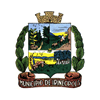 Prefeitura Municipal de IrineópolisSecretaria Municipal de EducaçãoCNPJ 83.102.558/0001-05EDITAL 05/2016/SME        A Secretária Municipal de Educação do município de Irineópolis, SC, conforme o Edital Nº 03/2016 – ACT 2017, no uso de suas atribuições legais, torna público pelo presente Edital, o resultado final do Processo Seletivo para a contratação temporária de monitores e professores para atuar no ano de 2017.CLASSIFICAÇÃO:CARGO - MONITORCARGO -  EDUCAÇÃO INFANTIL E ANOS INICIAIS – HABILITADOSCARGO - EDUCAÇÃO INFANTIL E ANOS INICIAIS – NÃO HABILITADOSCARGO - ARTES – HABILITADOSCARGO - ARTES – NÃO HABILITADOCARGO - MATEMÁTICA – HABILITADOCARGO - MATEMÁTICA – NÃO HABILITADOSCARGO - GEOGRAFIA – HABILITADOCARGO - GEOGRAFIA – NÃO HABILITADO CARGO - CIÊNCIAS – HABILITADOSCARGO - CIÊNCIAS – NÃO HABILITADOCARGO - EDUCAÇÃO FÍSICA – HABILITADOSCARGO - LÍNGUA PORTUGUESA – HABILITADOSCARGO - LÍNGUA PORTUGUESA – NÃO HABILITADOCARGO - LÍNGUA INGLESA – HABILITADOS       16.CARGO LÍNGUA INGLESA – NÃO HABILITADOSCARGO - HISTÓRIA – HABILITADOSCARGO - HISTÓRIA – NÃO HABILITADOCARGO - ENSINO RELIGIOSO – NÃO HABILITADO 20. O presente Edital entra em vigor na data de sua publicação.Irineópolis, SC, 07 de dezembro de 2016.Lillian Eliane Batschauer FerreiraSecretária Municipal de EducaçãoN. ºNOMEREDAÇÃOTÍTULOSTOTAL01Janete Correa de Freitas Zaborovski1,64,295,8902Flávia Nogara Custódio dos Santos2,42,745,1403Thais Weber Bodecke3,11,54,604Suzana Zielinski2,052,124,1705Jéssica Caroline de Oliveira1,52,634,1306Zélia Edite Savicki1,02,53,507Alice Cristine Schnornberger1,12,03,108Caroline Fernanda de Lima Arbigaus1,12,03,109Marina Rosa de Lima1,351,52,8510Pâmela Sabrina Karvat2,450,352,811Ketlin Andreia Eggers1,01,52,512Camila de Barros1,051,432,4813Adriane BanazZaions1,01,02,0N. ºNOMEREDAÇÃOTÍTULOSTOTAL01Giseli Patrícia Senff Arbigaus3,02,625,6202Franciele Lemes Barbosa2,02,924,9203Ivonete de Fátima Javorski Ruckl1,03,54,504Janete Correa de Freitas Zaborovski1,62,794,3905Aline Senff1,752,274,0206Analy Marques1,03,04,007Flávia Nogara Custódio dos Santos2,41,243,6408Raquel Luiza Michelini Walh2,11,53,609Elaine Haubricht Moissa1,751,73,4510Lillian Cibeli Dziedzic1,51,763,2611Carolina Fernanda de Lima Arbigaus1,12,03,112Pricila Bisognin1,351,653,013Terezinha de Jesus Nogatz1,01,632,6314Michelle Maria Ferraz Guimarães Jung1,3 1,292,5915Michele Lidiane Rutchenski Pinto1,451,02,4516Alice Cristine Schnornberger1,10,51,617Dijessica Luana Zago1,40,11,5N. ºNOMEREDAÇÃOTÍTULOSTOTAL01Sayonara Senff Miranda1,653,415,0602Jéssica Caroline de Oliveira1,52,133,6303Juliana do Carmo Batista1,132,33,4304Marina Rosa de Lima1,352,03,3505Suzana Zielinski2,051,123,17N. ºNOMEREDAÇÃOTÍTULOSTOTAL01Hilda Franciele Franco2,31,413,7502Andrea Aparecida Kopecki1,491,42,89N. ºNOMEREDAÇÃOTÍTULOSTOTAL01Jaine Aparecida Vieira1,250,01,25N. ºNOMEREDAÇÃOTÍTULOSTOTAL01Keity Alessandra Kochan3,852,46,25N. ºNOMEREDAÇÃOTÍTULOSTOTAL01Anildo de Augustinho Gonçalves Sereniki1,452,13,5502Flávio Massaneiro1,00,01,0N. ºNOMEREDAÇÃOTÍTULOSTOTAL01Elio Cesar Guralh1,191,372,56N. ºNOMEREDAÇÃOTÍTULOSTOTAL01Gildo Elois1,51,082,58N. ºNOMEREDAÇÃOTÍTULOSTOTAL01Marina Aparecida Kotowski3,32,365,6602Francieli Juliana Picur Cirino1,61,02,603Priscila Simões França1,40,01,4N. ºNOMEREDAÇÃOTÍTULOSTOTAL01Anildo de Augustinho Gonçalves Sereniski1,452,13,55N. ºNOMEREDAÇÃOTÍTULOSTOTAL01Sayonara Senff Miranda1,652,454,0602Priscila Dhaianne Feijó2,90,993,8903Aline Klodzinski2,51,03,504Alecsandra de Cássia Bendlin1,152,03,1505Camila de Barros1,051,432,4806Tani Klodzinski1,151,02,1507Josi Carla Bodeke1,450,01,45N. ºNOMEREDAÇÃOTÍTULOSTOTAL01Tania de Lima1,00,471,47N. ºNOMEREDAÇÃOTÍTULOSTOTAL01Karla Adriane dos Santos3,651,24,85N. ºNOMEREDAÇÃOTÍTULOSTOTAL01Tania de Lima1,00,471,47N. ºNOMEREDAÇÃOTÍTULOSTOTAL01Karla Adriane dos Santos3,651,24,85N. ºNOMEREDAÇÃOTÍTULOSTOTAL01Elaine Haubricht Moissa1,751,43,1502Iara Moraes Sagaz2,350,02,35N. ºNOMEREDAÇÃOTÍTULOSTOTAL01Alexandre Felipe Barro1,02,13,1N. ºNOMEREDAÇÃOTÍTULOSTOTAL01Gislaine Friedrich Stremlow1,250,01,25